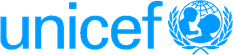 Consultation nationaleTermes de Référence CONTEXTE ET JUSTIFICATION DE LA CONSULTATION  Dans le but d’appuyer la mise en œuvre de la stratégie multisectorielle de développement de la petite enfance, la collecte des données constitue une pierre angulaire dans la mesure où elle va permettre d’accéder aux informations, de les suivre et d’ajuster le système de contrôle périodique. En effet le recueil et l’analyse des données permettront aux décideurs, planificateurs et chargés des programmes, d’évaluer les services fournis, d’identifier les champs d’intervention et de prendre les mesures adéquates sur le niveau national, régional et local pour la mise en œuvre efficacement leurs programmes.L’utilisation d’un outil de suivi et d’analyse des institutions et des services de l’éducation de la petite enfance permettra également l’amélioration de la qualité des prestations et donne l’opportunité de booster l'offre pour un accès équitable à tous les enfants. Ces objectifs ne peuvent être réalisables qu’à travers la mise en place d’un système capable de fournir et de mettre à la disposition des différents services et intervenants des informations fiables, cohérentes, complètes, instantanées et d’une façon continue sur la base des indicateurs préétablis et en concordance avec les spécificités du secteur .C’est dans cette optique que le MFFES  envisage de continuer, le projet  de  développement du système d’information de suivi, de mesure et d’évaluation des données sur l’éducation  de la petite enfance en Tunisie et de l’ouvrir à l’animation socio-éducative  ainsi qu’aux  autres intervenants y compris  les parents et le secteur privé.Ce système d’information sera conçu et développé selon une approche participative avec les acteurs concernés et suivant une méthodologie du travail comprenant essentiellement: Un premier temps visant la conception détaillée et le prototype du systèmeUn deuxième temps se focalisant sur le développement du test de bon fonctionnement du système Et afin de veiller au respect des normes de qualité, de la fiabilité du système d'information et l’adéquation entre les exigences  pédagogiques, la réalité et les spécificités  du terrain ainsi que les capacités techniques des utilisateurs lors de la mise en service et l'opérationnalisation du système d’information, Le Ministère de la Femme, de la Famille , de l’Enfance et des Seniors envisage de recruter un consultant pour réaliser la phase 3 du projet qui consistera au Développement du système d’information existant à travers l’ajout des modules multisectoriels, l’ouverture du système aux professionnel, parents et grand publiques.OBJECTIFS Objectif généralFinaliser Développer, et mettre en service et opérationnaliser le système d’information intégré.Objectifs spécifiques:Concrétiser l’approche multisectorielle et intégrée dans le secteur de la petite enfance surtout au niveau de partage et d’échange des données quantitatives et qualitatives, Permettre aux parents et aux familles d’accéder aux informations demandées pour les aider à faire leurs choix selon leurs besoins sociaux et de concrétiser leurs droits à émettre un signalement potentiel,Doter les responsables d’un tableau de bord pour l’aide à la décision et pour la planification stratégique dans le domaine de la petite enfance, et l’animation socio-éducative et loisirs,  Résultats attendus : Une note de spécification technique et de cadrage est disponible Les modules complémentaires du système d’information sont validés et hébergésLe site Web sur l’éducation préscolaire est hébergé et validéLes Utilisateurs du système d’information sont formés sur les différents modules du système d’informationTaches du consultant: Le tableau suivant spécifie les étapes, les activités, les taches, la période consacrée à chaque activité,  ainsi que les livrables et résultats attendus auxquels est tenu le consultant. Le payement aura lieu après validation des livrables suivants :Une note de spécification technique et de cadrage (20%)Les modules complémentaires ( multisectoriels, parents et grands publique) (30%)Site Web sur le préscolaire (30%)Un rapport final de mission (20%)Exigences techniques : PlateformeLangage de programmation : .netBase de données : SQL Server 2012Exigence Un système d’information simple à comprendre, à utiliser, à faire évoluer et à maintenirUn système d’information facile à mettre à jour par les utilisateursUn système d’information convivialCharte graphique responsive et en harmonieUtilisation de la langue: ArabeExportation des rapports sous format PDF ou ExcelSécurité :Les systèmes d’information doivent respecter les exigences de sécurité suivantes :Intégrité de donnée :Utilisation d’un système de gestion de base de données en dernière versionUtilisation de contraintes d’intégrité.Sauvegarde de données.L’authentification:L’accès au système doit être avec login et mot de passe.Seules les personnes autorisées ont accès aux ressourcesLe mot de passe doit être cryptéLa confidentialité : seules les personnes autorisées ont accès aux ressources échangées ;La disponibilité : le système doit être disponible ( 7 jours/7, 24 heures/24,).Maintenabilité :  le système doit être facile à maintenir.Évolutivité : le système doit être évolutif.Traçabilité : toutes opérations doivent être tracées ( login utilisateur, date opération, adresse ip,)Accès au système,Accès aux fonctionnalités Manipulation de données.Sauvegarde : une sauvegarde de données doit être mise en place Profil du consultant:Le consultant doit :-avoir au minimum un mastère ou diplôme d’ingénieur dans l’un des domaines suivants : technologie de l’information et de la communication, statistique, gestion, ou tout autres domaines similaires.-avoir 5 ans d’expériences solides en pilotage de systèmes d’information et en développement WEB-  avoir des connaissances approfondies en statistiques, collecte et analyse des données et élaboration des indicateurs de suivi et d’évaluation.Autres qualifications souhaitables (atouts à considérer) :-  avoir des connaissances en matière de développement de système d’information en relation avec l' éducation, la petite enfance et l’animation socio-éducative est un Atout- avoir une expérience similaire avec des organisations internationales ou UN est un Atout- avoir une expérience en développement web avec des interfaces en Arabe.- Avoir une bonne maitrise des langues :  arabe et FrançaisDurée et Période de la consultation La durée totale de la mission du consultant est de 96 Hommes/jours étalée sur une période de 6 mois. Les candidats sont invités à soumettre leurs CV, Diplômes et références Supervision et validation des travauxLa supervision et le suivi de l’état d’avancement de la mission seront assurés par le chargé de développement de la petite enfance au bureau de l’Unicef - Tunisie.La validation des travaux du consultant se fera dans la cadre du Comité de pilotage du projet.Objectif:Mise en place d’un système d’information de suivi, de mesure et d’évaluation des données sur l’éducation de la petite enfance  en Tunisie ( Phase 3 )Type de contrat :Contrat Individuel                   Contrat Institutionnel  Type de consultationNational                  International                     Non applicable Programme Programme effectivenessLieu de travail :Tunis/TunisieDurée de l’appui :Aout 2020 – Janvier 2021Taches  (96 hommes/jour)DescriptionLivrablesElaboration d’une note de spécification techniquespécification technique méthodologie et un chronogramme une note de cadrage validée par le comité techniqueInsertion les modifications et Rectification les corrections recommandées par le comité technique (10 hommes/jour) - Apporter les corrections nécessaires sur l’application et les rectifications demandes par le comité de pilotage Les modules complémentaires validé et hébergésLe code sources des différents modules et du site WebLes manuels d’utilisation de chaque moduleSuivi sur terrain et production des rapports(6 hommes/jour)Visite sur site (DGE/EXPERT) pour diagnostic et appui (priorisation des sites à problèmes) ,Appui reporting (production rapports régionaux et nationaux)Les modules complémentaires validé et hébergésLe code sources des différents modules et du site WebLes manuels d’utilisation de chaque moduleDéveloppement des modules multisectoriels(10 hommes/jour)prise en charge des établissements multisectoriels :Classes préparatoires sous-tutelle du ministère de l’éducationLes Koutebs sous tutelle du ministère des affaires religieuses)La définition d’un protocole de travail communGestion des utilisateurs par secteurs.Les modules complémentaires validé et hébergésLe code sources des différents modules et du site WebLes manuels d’utilisation de chaque moduleDéveloppement module parents(10 hommes/jour)recherche multicritère des établissementsaffiche les informations d’un établissementgestion des signalisationsLes modules complémentaires validé et hébergésLe code sources des différents modules et du site WebLes manuels d’utilisation de chaque moduledéveloppement module autres établissement(10 hommes/jour)Prise en charge des autres établissements d’animation socio-éducative et loisirs (publics et privés)  de l’enfance L'élaboration du référentiel unifié du système d’information, de suivi, de mesure et d’évaluation des données;Les modules complémentaires validé et hébergésLe code sources des différents modules et du site WebLes manuels d’utilisation de chaque moduledéveloppement module directeur établissement(10 hommes/jour)Gestion d’espace directeur des établissements privés pour alimenter le système et insérer les données demandées par les départements administratifs et le corps d’inspection et de contrôle pédagogiqueValidation des données par les inspecteursLes modules complémentaires validé et hébergésLe code sources des différents modules et du site WebLes manuels d’utilisation de chaque moduledéveloppement module de suivi des enfants des familles nécessiteuses(5 hommes/jour)Définition des besoinsDéveloppement des fonctionnalitésIntégration du module dans le système d’informationMise en ligneLes modules complémentaires validé et hébergésLe code sources des différents modules et du site WebLes manuels d’utilisation de chaque moduledéveloppement module des rapports d'inspection(5 hommes/jour)Définition des besoins Intégration de module dans le système d’informationLes modules complémentaires validé et hébergésLe code sources des différents modules et du site WebLes manuels d’utilisation de chaque moduledéveloppement site web sur le préscolaire(25 hommes/jour)Elaboration deux maquettes Développement du site webMise en ligne Intégration de données :Documents: texte, word, pdfLe site Web sur le préscolaire hébergé et validéFormation, assistance et maintenance du système(5 hommes/jour)Formation et Assistance des utilisateursCorrection des anomaliesOptimisation du systèmeUn rapport de mission validé: Formation, assistance et maintenance du système.